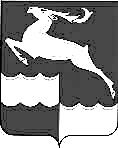 АДМИНИСТРАЦИЯНЕДОКУРСКОГО  СЕЛЬСОВЕТА                                                                                                          КЕЖЕМСКОГО  РАЙОНА  КРАСНОЯРСКОГО  КРАЯПОСТАНОВЛЕНИЕ15 ноября 2023 г                          п.    Недокура                                           №  67-пОб утверждении основных  направлений бюджетной и налоговой политики муниципального образования  Недокурский сельсовет Кежемского районаКрасноярского края на 2024 год и плановый период 2025-2026 годов        В соответствии со статьей 172 Бюджетного Кодекса Российской Федерации и Положением о бюджетном процессе в муниципальном образовании Недокурский сельсовет, утвержденным решением Недокурского сельского совета депутатов Кежемского района Красноярского края от 08.11.2013  года № 44-195 р (ред. от 17.10.2017 № 21-95 р), руководствуясь Уставом муниципального образования, проектом решения Недокурского сельского Совета депутатов «О бюджете Недокурского сельсовета на 2024 год и плановый период 2025-2026 годов», параметрами прогноза социально-экономического развития Недокурского сельсоветаПОСТАНОВЛЯЮ:Утвердить прилагаемые Основные направления бюджетной и налоговой  политики Недокурского сельсовета на 2024 год  и плановый период 2025-2026 годов.      2. Администрации Недокурского  сельсовета обеспечить соблюдение основных направлений бюджетной и налоговой политики на 2024 год и плановый период 2025-2026 годов, утвержденных настоящим постановлением.      3. Контроль за исполнением настоящего постановления оставляю за собой.      4. Настоящее постановление вступает в силу после  официального  опубликования  в периодическом издании «Недокурская газета» и распространяется на правоотношения, которые возникнут с 01.01.2024 года. Глава Недокурского  сельсовета                                                         В.И. Просовая                                                   Приложениек Постановлению администрацииНедокурского сельсовета 15. 11.2023 № 67-пОсновные направлениябюджетной и налоговой политикиНедокурского сельсовета на 2024 год и плановый период 2025-2026 годовОсновные направления бюджетной и налоговой политики Недокурского сельсовета на 2024 год и  плановый период 2025 и 2026 годов (далее - Основные направления) подготовлены в соответствии со статьей 172 Бюджетного кодекса Российской Федерации, с требованиями Налогового  кодекса Российской Федерации, Положением о бюджетном процессе муниципального образования Недокурский сельсовет. В основу бюджетной и налоговой политики  на 2024 год и на плановый период 2025 и 2026 годов положены стратегические цели развития муниципального образования, сформулированные в соответствии приоритетными направлениями развития налоговой системы Российской Федерации в целях создания условий для расширения экономического потенциала развития в среднесрочной перспективе, изложенными в Основных направлениях налоговой политики Российской Федерации на ближайшие три года, Посланием Президента Российской Федерации Федеральному Собранию Российской Федерации от 21 февраля 2023 года, указами Президента Российской Федерации от 7 мая 2018 года № 204 «О национальных целях и стратегических задачах развития Российской Федерации на период до 2024 года» и от 21 июля 2020 года № 474 «О национальных целях развития Российской Федерации на период до 2030 года».  Основные направления бюджетной и налоговой политики  на 2024 год и плановый период 2025-2026 годов определены в целях эффективной реализации стратегии социально-экономического развития поселения и составления проекта бюджета поселения  на 2024 год и плановый период 2025-2026 годов. Основные задачи бюджетной политики муниципального  образования Недокурский сельсовет  на  2024 год и плановый период 2025-2026 годы        Целью основных направлений бюджетной политики на 2024 год
и на плановый период 2025 и 2026 годов является определение основных подходов к формированию характеристик и прогнозируемых параметров проекта областного бюджета на 2024 год и на плановый период 2025
и 2026 годов и дальнейшее повышение эффективности использования бюджетных средств.        Основными задачами бюджетной политики на 2024 год и на плановый период 2025 и 2026 годов будут:-обеспечение долгосрочной сбалансированности и устойчивости бюджетной системы как базового принципа ответственной бюджетной политики; -безусловное исполнение всех социально значимых обязательств государства и стратегическая приоритизация расходов бюджета, направленных на достижение целей и целевых показателей национальных проектов, определенных в соответствии с указами Президента Российской Федерации от 7 мая 2018 года № 204 и от 21 июля 2020 года № 474;-актуализация и совершенствование нормативной правовой и методической базы в сфере программно-целевого планирования, в том числе с учетом норм Положения о системе управления государственными программами Российской Федерации, утвержденного постановлением Правительства Российской Федерации от 26 мая 2021 г. № 786;-реализация мероприятий, направленных на повышение качества планирования и эффективности реализации муниципальных программ исходя из ожидаемых результатов;-реализация мер по повышению эффективности использования бюджетных средств, в том числе путем выполнения мероприятий
по оздоровлению муниципальных финансов;-финансовое обеспечение принятых расходных обязательств с учетом проведения мероприятий по их оптимизации, сокращению неэффективных расходов местного бюджета;-недопущение установления и исполнения расходных обязательств, не относящихся к полномочиям муниципального образования, а также не обеспеченных источниками финансирования;-продолжение работы по совершенствованию государственной социальной поддержки граждан на основе применения единых подходов к определению принципа адресности и нуждаемости;-безусловное соблюдение бюджетно-финансовой дисциплины всеми участниками бюджетного процесса;-осуществление анализа деятельности казенных учреждений;-недопущение образования просроченной кредиторской задолженности по социальным обязательствам;-совершенствование механизмов осуществления внутреннего муниципального финансового контроля;-обеспечение высокого уровня открытости и прозрачности бюджетного процесса, доступности информации о муниципальных финансах; -реализация мероприятий, направленных на повышение уровня финансовой (бюджетной) грамотности населения, способствующих получению различными категориями населения новых знаний, навыков и установок в сфере финансового поведения человека, ведущих к улучшению благосостояния и повышению качества жизни.Основное направления налоговой политики муниципального  образования Недокурский сельсовет  на  2024 год и плановый период 2025-2026 годы         Основные направления налоговой политики на 2024 год
и на плановый период 2025 и 2026 годов формируются с учетом адаптации экономики к изменившимся внешним условиям, в том числе к введенным санкциям. Переход к новой модели экономического роста происходит в условиях постепенного смещения от антикризисной политики к достижению структурных изменений в экономике с акцентом на технологическое развитие и поддержку инфраструктуры.        В целом приоритетом налоговой политики на 2024-2026 годы является обеспечение преемственности целей и задач налоговой политики предыдущего периода, поддержка инвестиций и роста предпринимательской активности на основе стабильной налоговой системы и формирования привлекательных налоговых условий для субъектов хозяйственной деятельности, а также сохранение социальной стабильности в обществе.        Главным стратегическим ориентиром налоговой политики будет являться развитие и укрепление налогового потенциала поселения, стабильность и предсказуемость регионального налогового законодательства, повышение прозрачности налоговой политики, а также сбалансированность фискального и стимулирующего действия налогов и сборов в целях поступательного экономического развития муниципального образования.         Основными направлениями налоговой политики будут:-мобилизация резервов доходной базы консолидированного бюджета поселения; -формирование реалистичного прогноза поступления доходов с учетом влияния внешних санкционных ограничений на экономическую ситуацию как в Красноярском крае, так и в Российской Федерации в целом; -совершенствование налогового законодательства муниципального образования с учетом изменений в налоговом законодательстве Красноярского края и Российской Федерации;-улучшение администрирования доходов бюджетной системы с целью достижения объема налоговых поступлений в бюджет поселения, соответствующего уровню экономического развития и отраслей производства;-совершенствование региональной практики налогообложения от кадастровой стоимости по всему спектру имущественных налогов;-повышение эффективности реализации мер, направленных на расширение налоговой базы по имущественным налогам путем выявления и включения в налогооблагаемую базу недвижимого имущества и земельных участков, которые до настоящего времени не зарегистрированы;  -проведение сбалансированной налоговой политики, соблюдающей интересы бизнеса и поддержку социального сектора экономики, при условии обеспечения преемственности налоговой политики в части социальной и инвестиционной направленности;-содействие вовлечению граждан Российской Федерации в предпринимательскую деятельность и сокращение неформальной занятости;проведение мероприятий по повышению эффективности управления муниципальной собственностью;-проведение первичной оценки эффективности налоговых расходов на этапе разработки проектов законодательных актов муниципального образования, устанавливающих соответствующие льготы и преференции;  -ежегодное проведение оценки эффективности налоговых расходов, обусловленных предоставлением льгот по местным налогам, в целях более эффективного использования инструментов налогового стимулирования и роста налогового потенциала, отмена или уточнение льготных режимов по результатам проведенной оценки в случае выявления их неэффективности; -предоставление налоговых льгот на ограниченный период в соответствии с целями политики муниципального образования;-повышение эффективности управления дебиторской задолженностью по доходам;-взаимодействие органов местного самоуправления с территориальными органами федеральных органов исполнительной власти по выполнению мероприятий, направленных на повышение собираемости доходов и укрепление налоговой дисциплины налогоплательщиков, реализация мер по противодействию уклонению от уплаты налогов и других обязательных платежей в бюджет; -повышение уровня ответственности главных администраторов доходов за качественное прогнозирование доходов бюджета и выполнение в полном объеме утвержденных годовых назначений по доходам местного бюджета.     Формирование доходной базы бюджета будет основываться на вступивших в силу, а также вступающих в силу в прогнозном периоде, изменениях федерального и регионального законодательства.